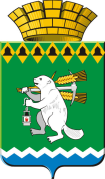  ОБЩЕСТВЕННАЯ  ПАЛАТА Артемовского городского округа 623780, Свердловская область, город Артемовский, площадь Советов,3Проект повестки заседания Общественной палаты Артемовского городского округа26.04.2018Торжественное вручение удостоверений членам Общественной палаты. Глава Артемовского городского округа А.В. Самочёрнов Председатель Думы Артемовского городского округа  К.М. Трофимов2. Формирование плана работы Общественной палаты  на 2018 год.Докладчик: Председатель Общественной палаты Р.А.Калугина.Председатель   Общественной палаты                            Р.А.Калугина